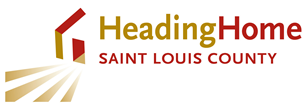 SLC Heading Home Governance Board MeetingCotton Community Center9087 Hwy 53, Cotton, MN  55724Thursday, March 19, 2020 – 1-3 PMMembers attending by webex and/or phone will be included in a quorum.Call to Order and Roll Call (5 minutes)Review and Approval of Agenda (2 minutes)Approval of Meeting Summary (3 minutes)Board Business (30 minutes)BylawsMotion on HMIS software vendor Coordinated Entry Survey resultsUpdates (30 minutes)State Updates St. Louis County Updates City of Duluth Updates HMIS Updates Committee Action Items -- important updates/voting items (20 minutes)Housing Response CommitteeEvaluation and Planning CommitteeAdvocacy and Education CommitteeRural Housing CoalitionAffordable Housing CoalitionFunding Updates – action items if needed (30 minutes)  Continuum of Care (CoC) – Notice of Funding Availability (NOFA)Emergency Solutions Grant (ESG) – CityEmergency Solutions Grant (ESG) – CountyFamily Homeless Prevention and Assistance Program (FHPAP)Landlord Incentive ProgramSubstance Use Disorder Grant (SUD)Housing Supports for Adults with Serious Mental Illness (HSASMI)Housing SupportAdjournWebex Details:Webex Meeting: https://stlouiscountymn.webex.com/stlouiscountymn/j.php?MTID=md4cd4ad8399bb2f854c7c24fcc9a7f9a Join by phone: +1-415-655-0001 US TollAccess code: 927 818 091 Next Meeting:Thursday, April 23 – 1-3PMCotton Community Center